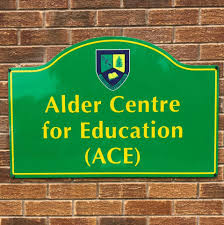 A Guide to Google Classroom  for Pupils and Parents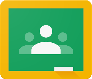 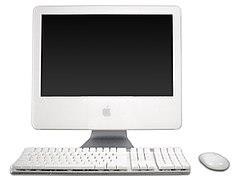 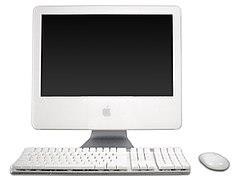 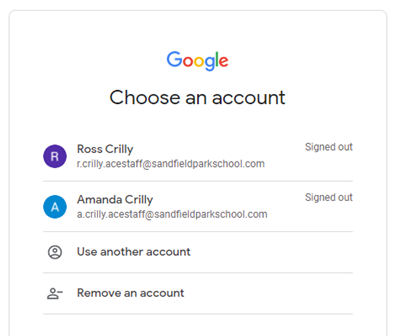 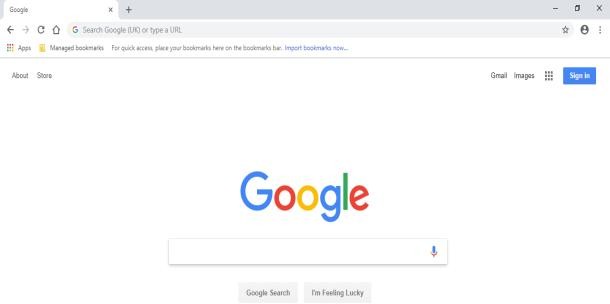 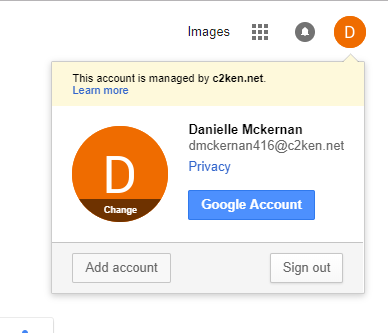 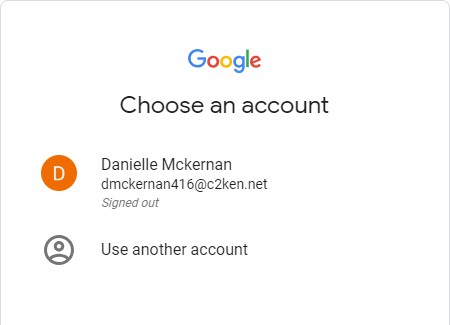 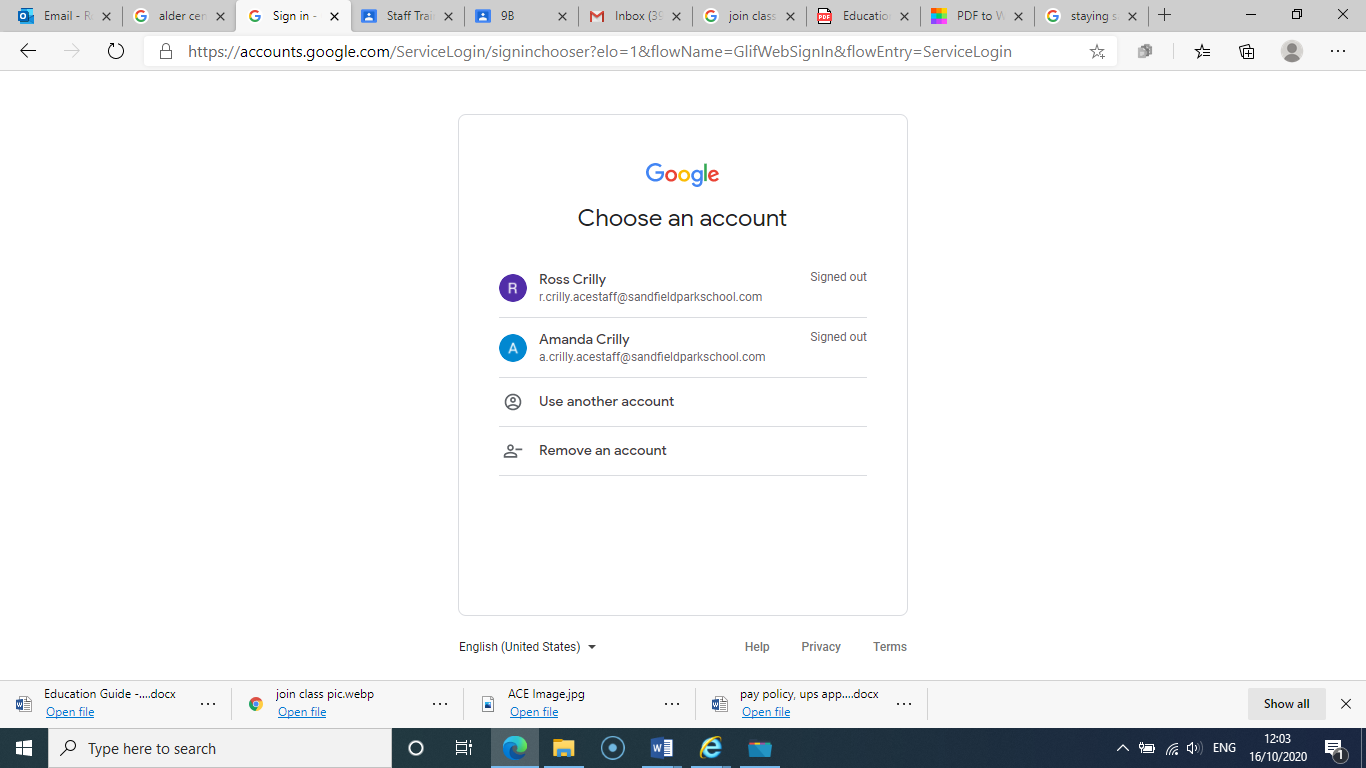 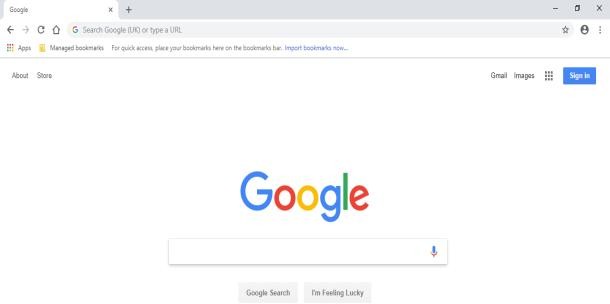 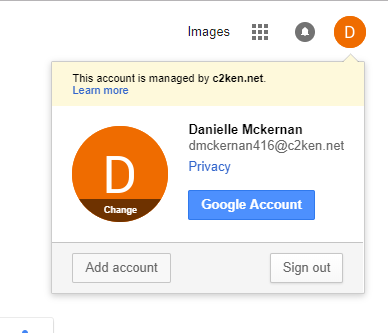 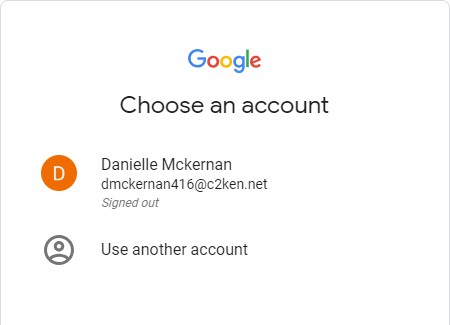 Use your school username and school password to login.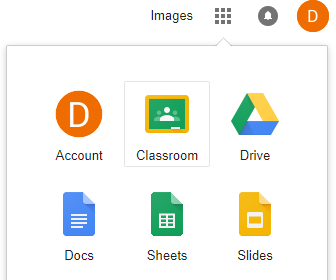 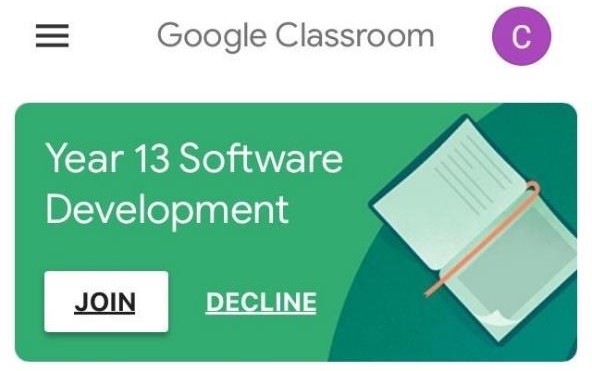 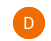 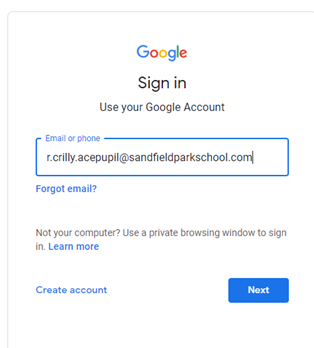 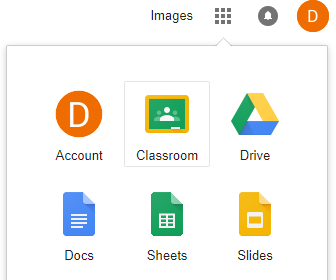 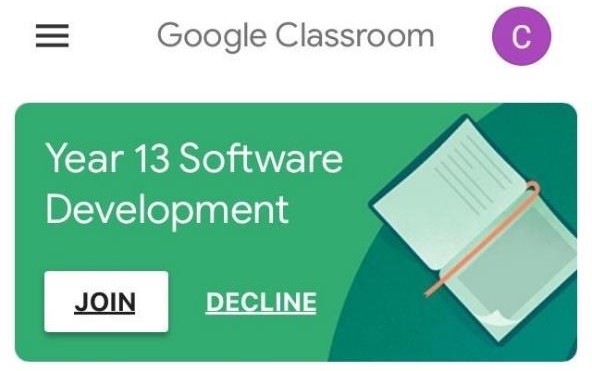 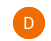 Add @sandfieldparkschool.com 	to the end of your usernamee.g  r.crilly.acepupil@sandfieldparkschool.com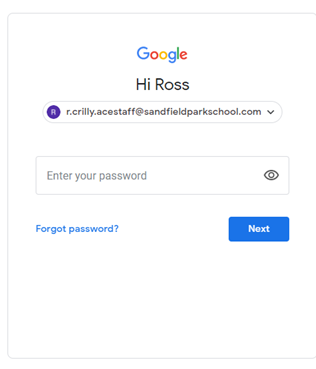 Click next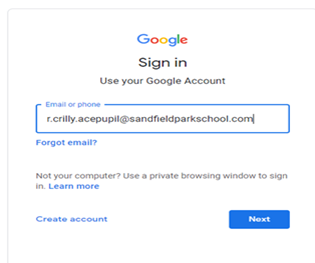 Enter school passwordClick next	7. You will now see a letter at the top right of your screen.Click the “waffle/matrix” iconand choose google classroom.Your classroom dashboard will appear. Any classes you have been invited to join will appear here. Click the join button on these classes.If the dashboard is empty, it means you have not enrolled in any classes yet.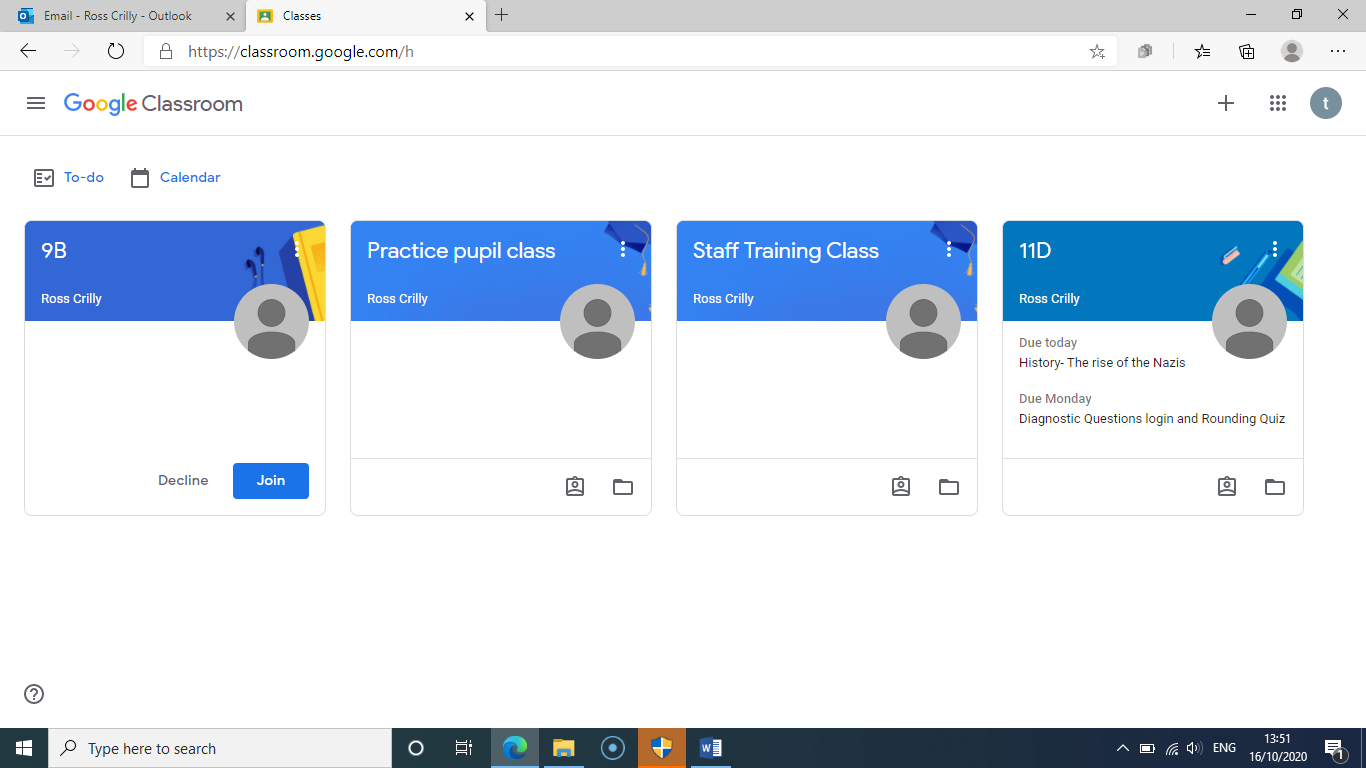 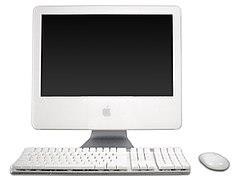 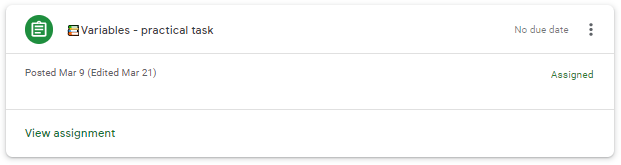 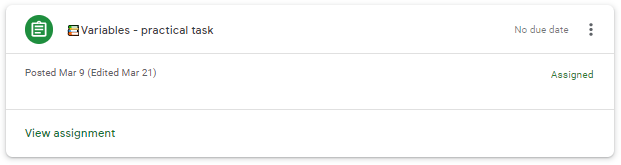 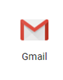 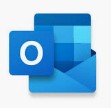 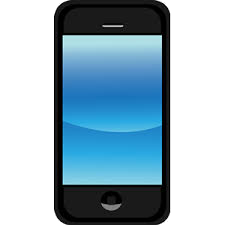 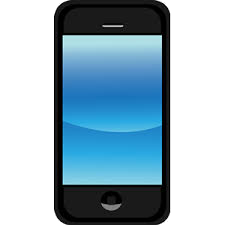 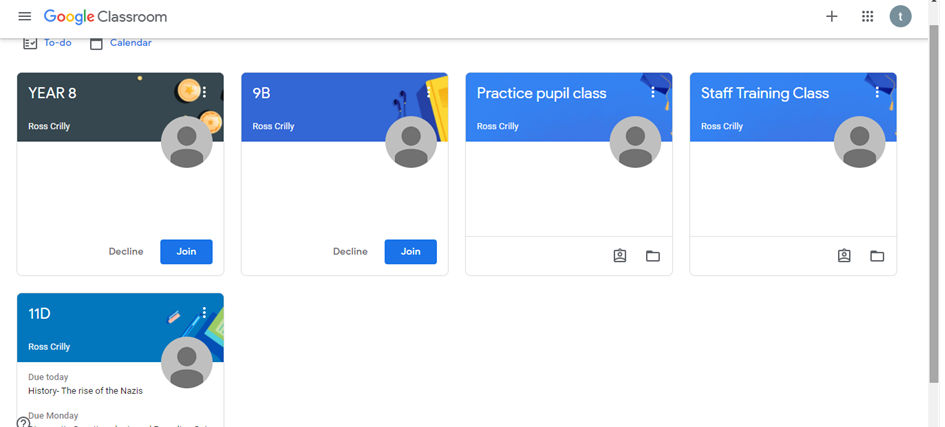 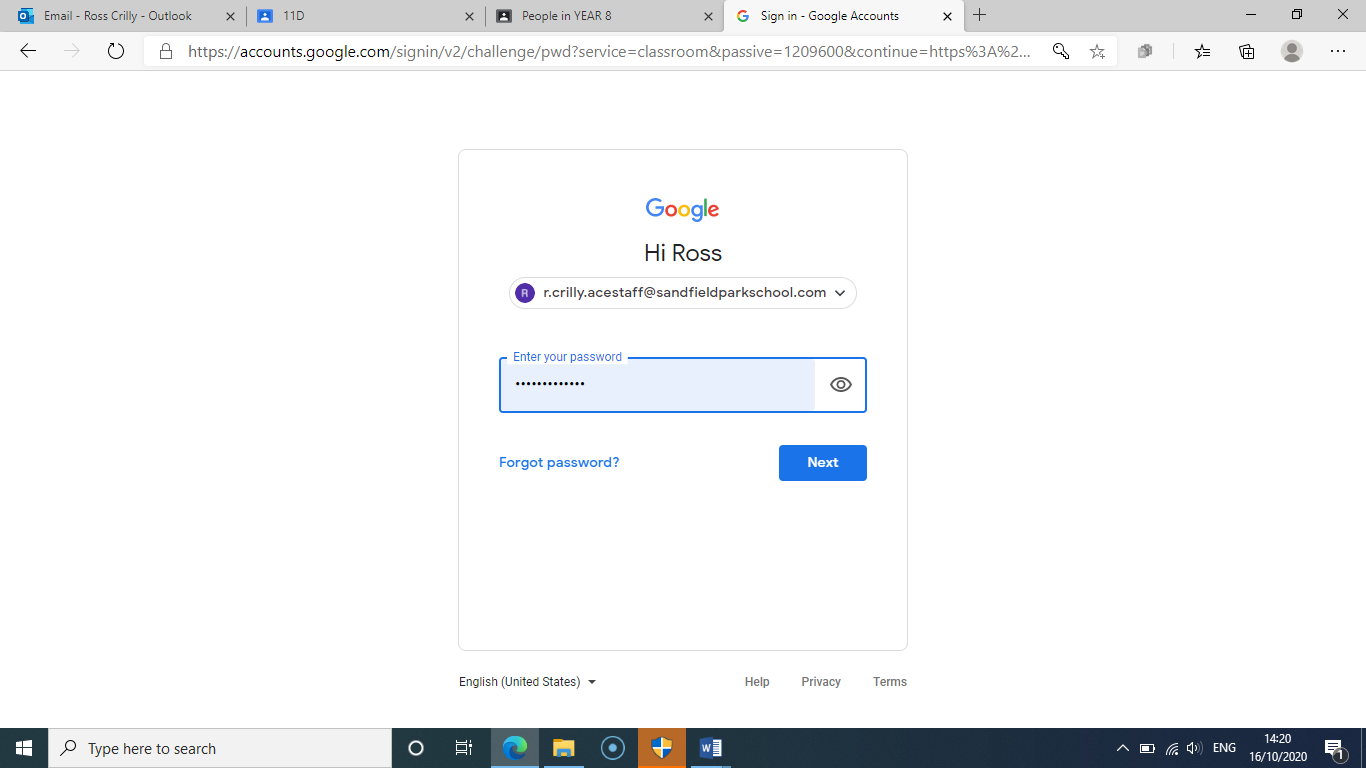 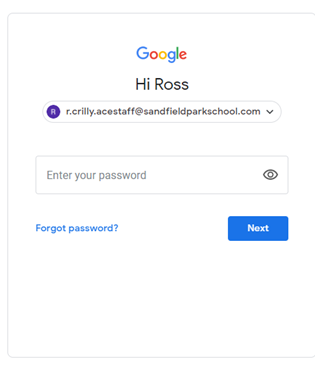 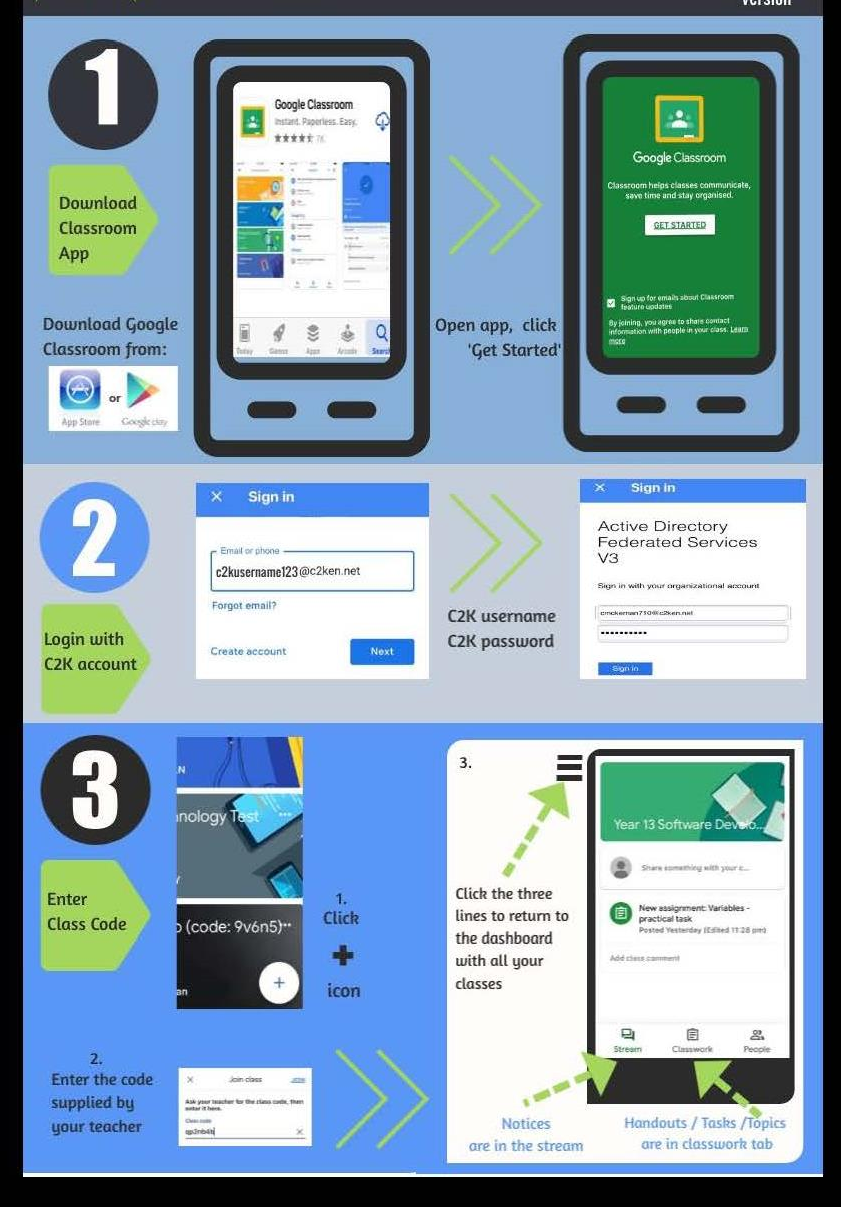 You may also see subjects with a “join” button. These are invitations from your teacher. You do not need the code for these classes. Click “join” to accept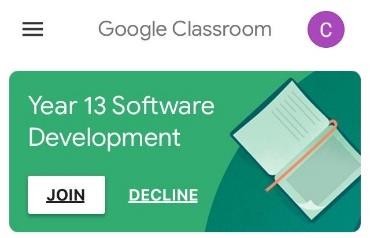 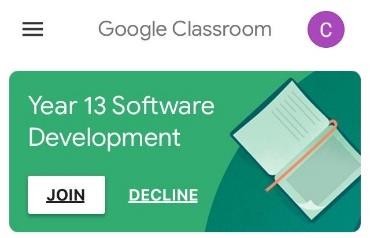 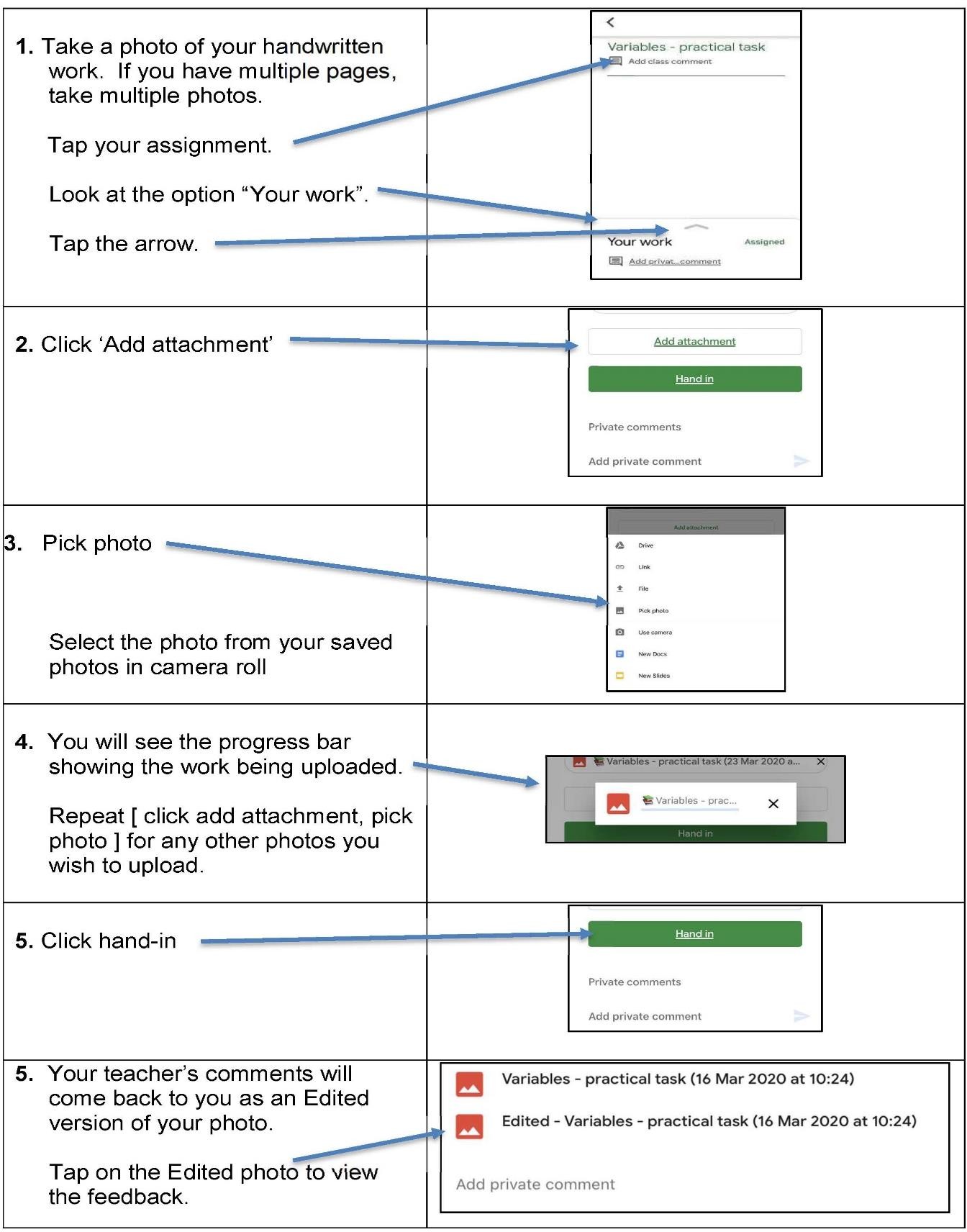 Load the Google Classroom app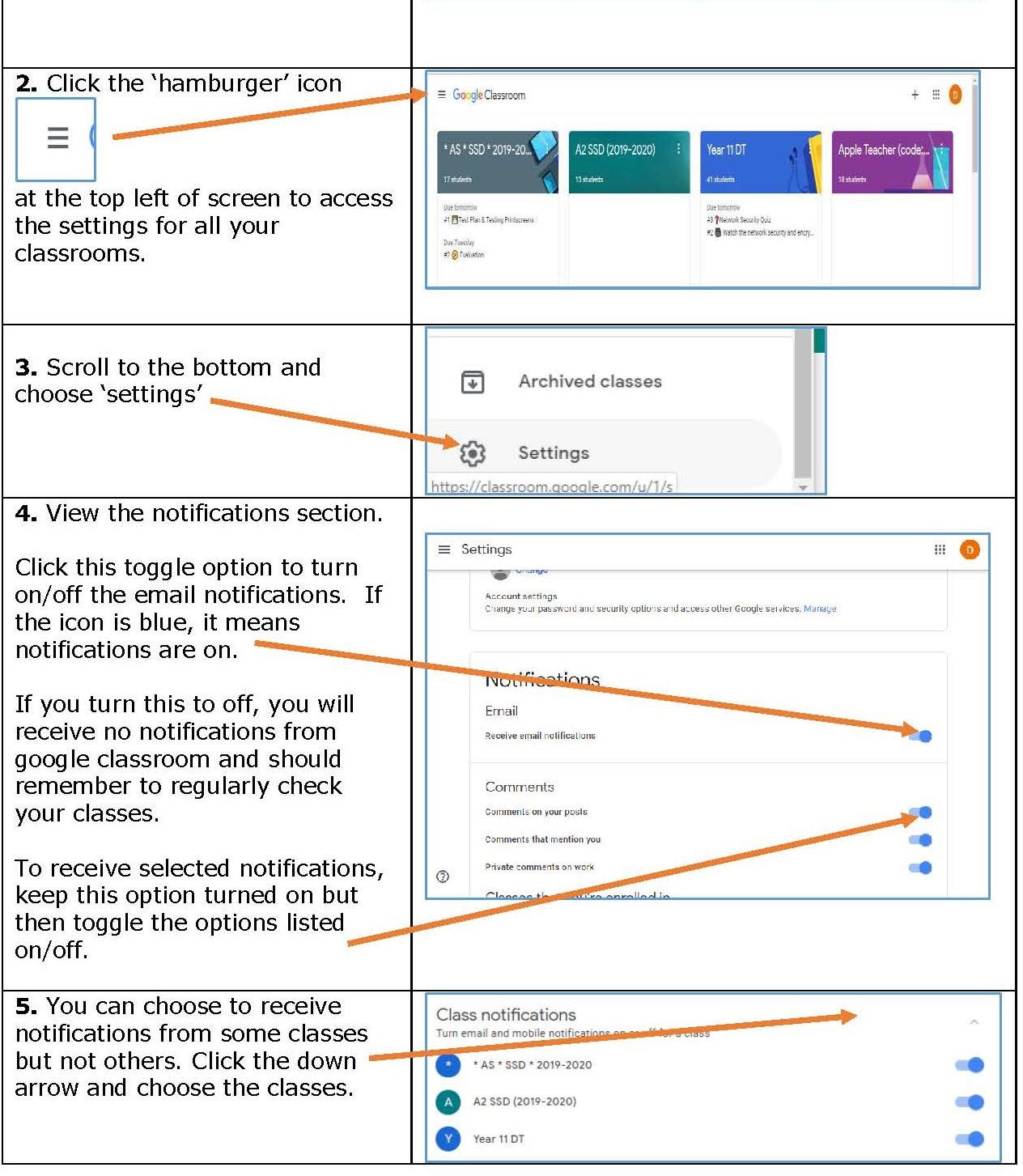 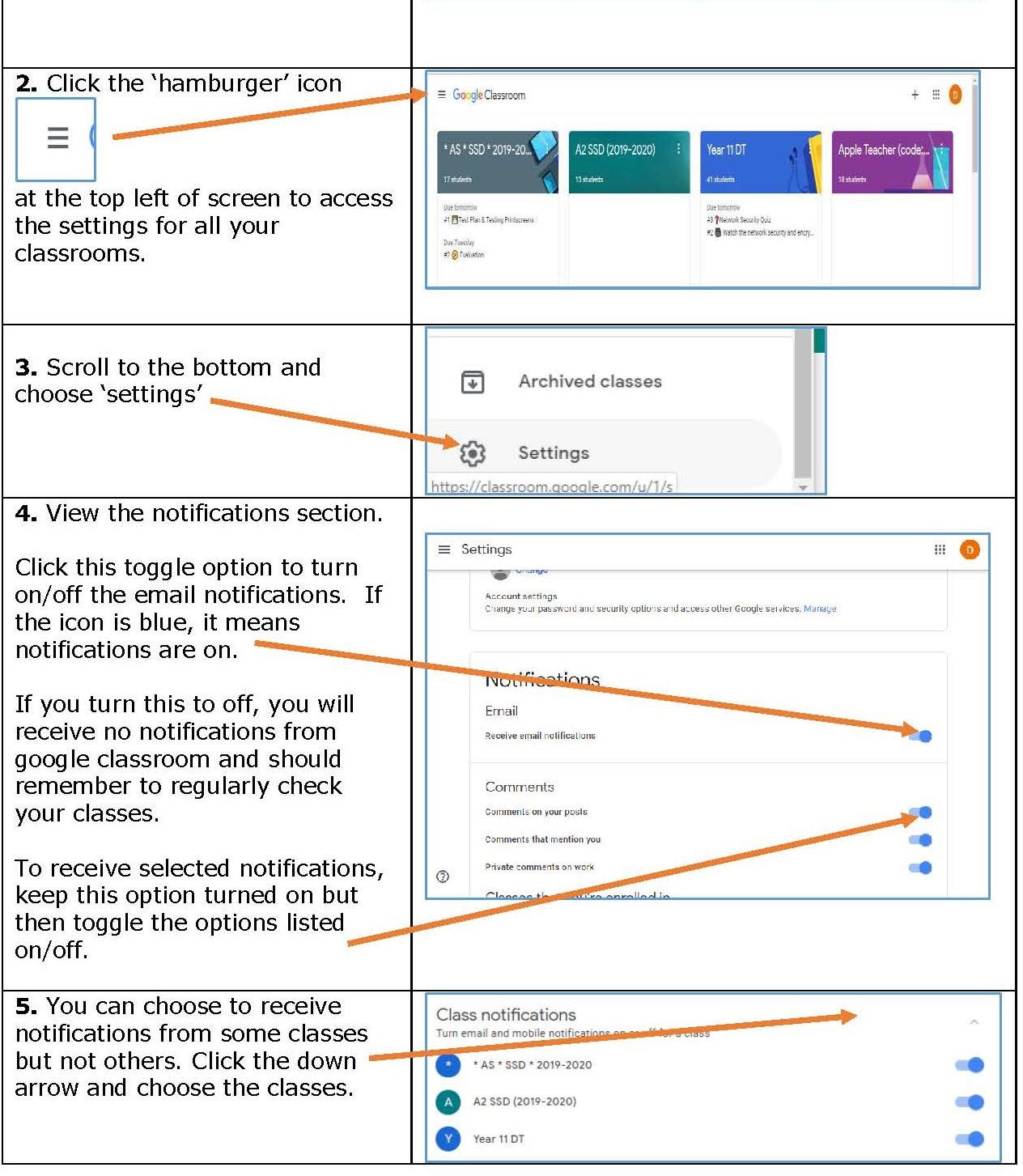 These steps are for an iPhone. Android will be simila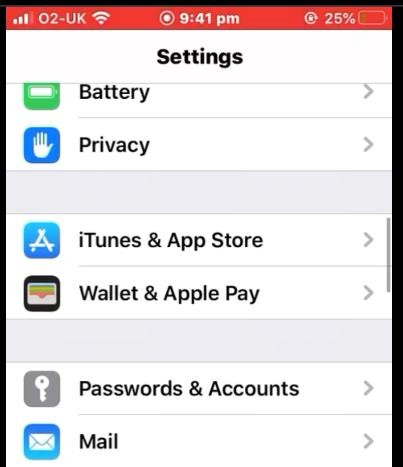 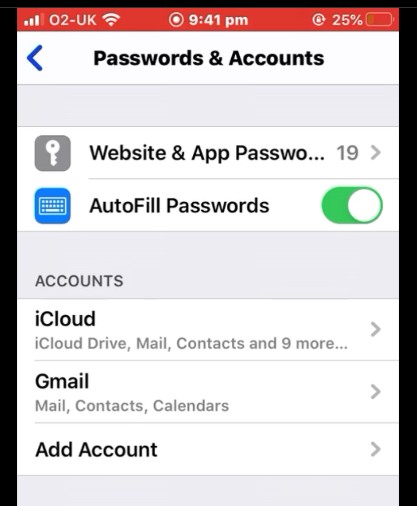 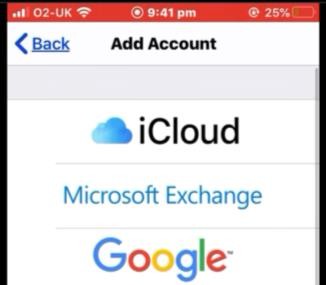 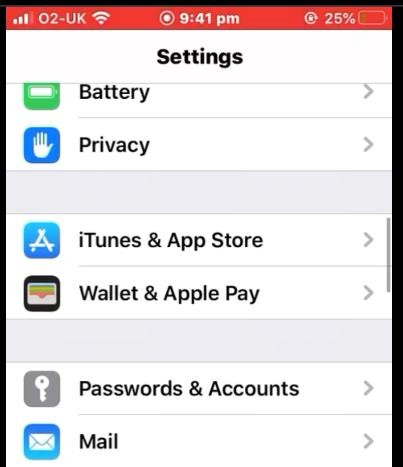 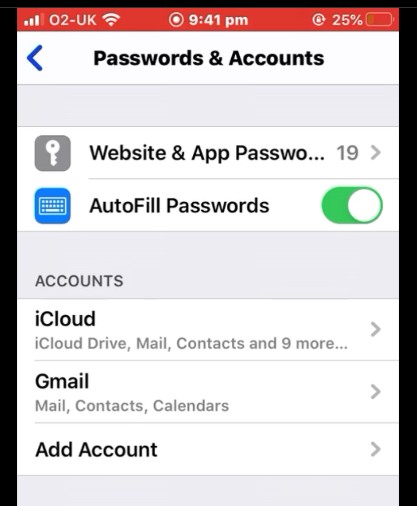 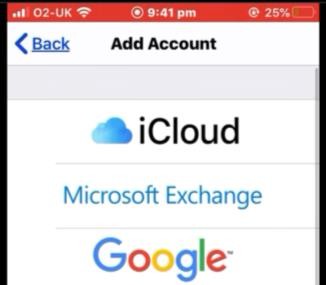 1. Log into google classroom (see previous section).On your main screen you will see the class you have been invited to. Click this icon and choose join class.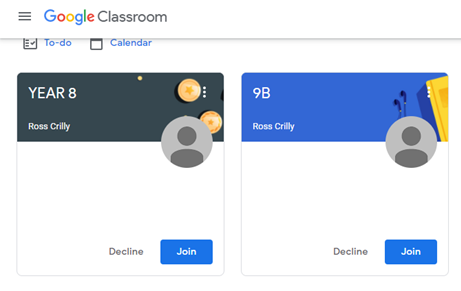 2. You may be prompted to enter a code, enter the code supplied by your teacher and click join.It is unlikely you will need this code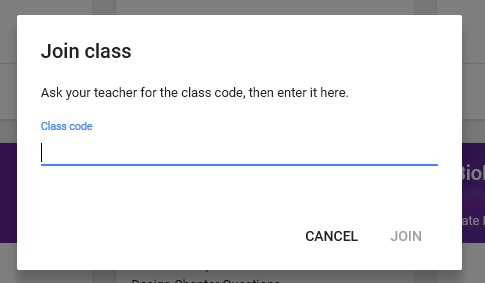 3. You will now see the classroom tile in your dashboard.Click the class name to enter the class.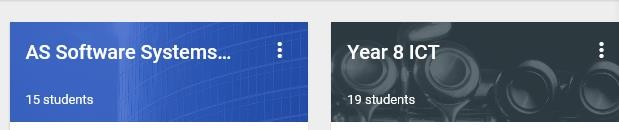 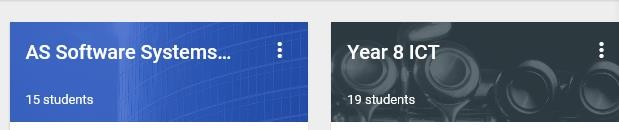 Log into google classroom (see previous section).The Class you have been invited to appear with a join button.Click the ‘join’. the device.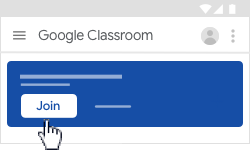 Troubleshooting:If you are expecting an invitation and it has not appeared in the dashboard.Try refreshing your web browserCheck you are logged in with the correct ACE Account.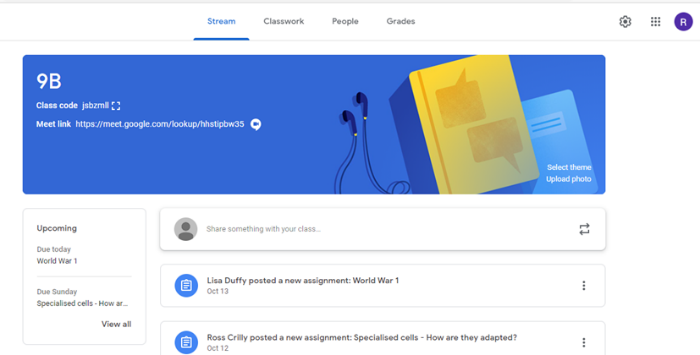 1. Go to the main Google classroom dashboard, where your class can be seen.Check the account is definitely your accountr.crilly.acepupil@sandfieldparkschool.comRoss has an R Your name will have your 1st IntialYou should only see the you are part of. If this is not the case please let Ross know.1. Go to the main Google classroom dashboard, where your class can be seen.Check the account is definitely your accountr.crilly.acepupil@sandfieldparkschool.comRoss has an R Your name will have your 1st IntialYou should only see the you are part of. If this is not the case please let Ross know.2. You will see options along the top.Streamannouncements are posted here and if the teacher permits, you can commentClassworkClick here to see your assignments.UpcomingDeadlines for work due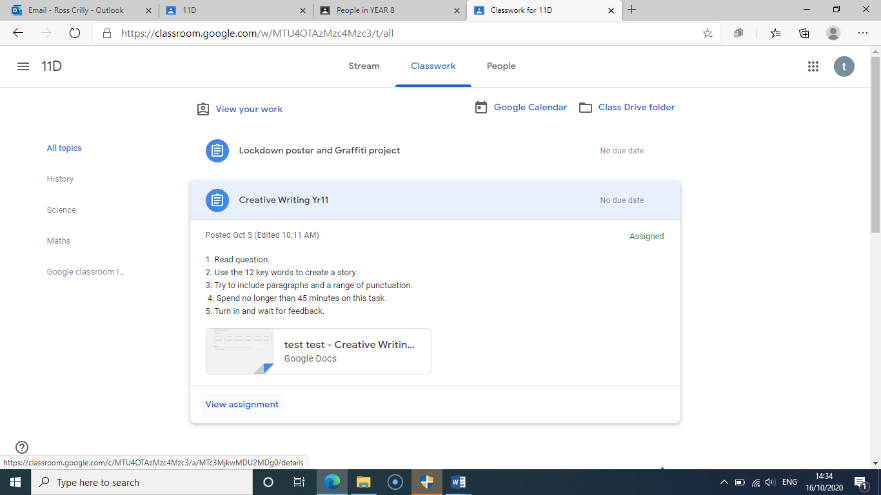 3. Click the classwork tab and click the assignment to be completed.Click view assignment and read the task instructions carefully.[Continued next page….]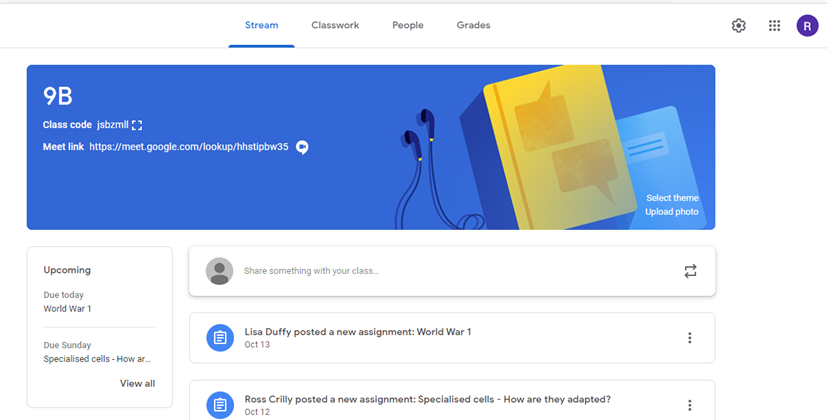 To open your task click on the attachmentThis will open it in Google documents.  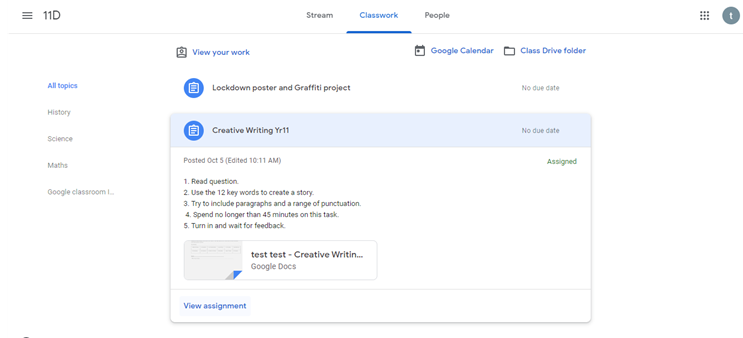 4. To return work to your teacher,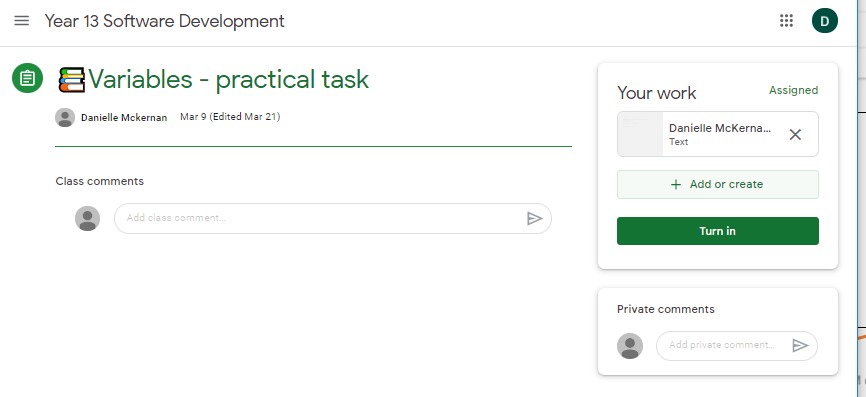 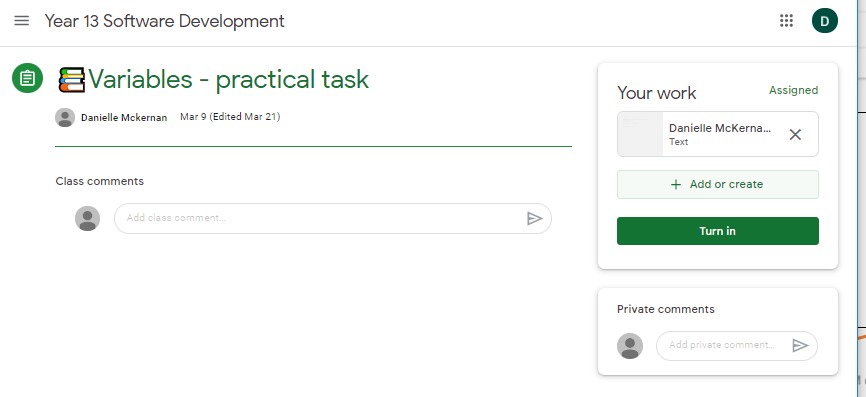 click the ‘add or create’ option.5. Choose the location of the file. If the file is on your computer, choose file upload.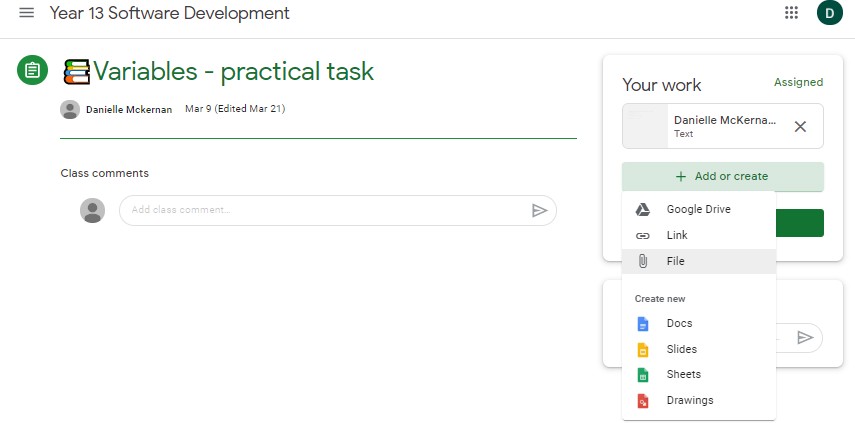 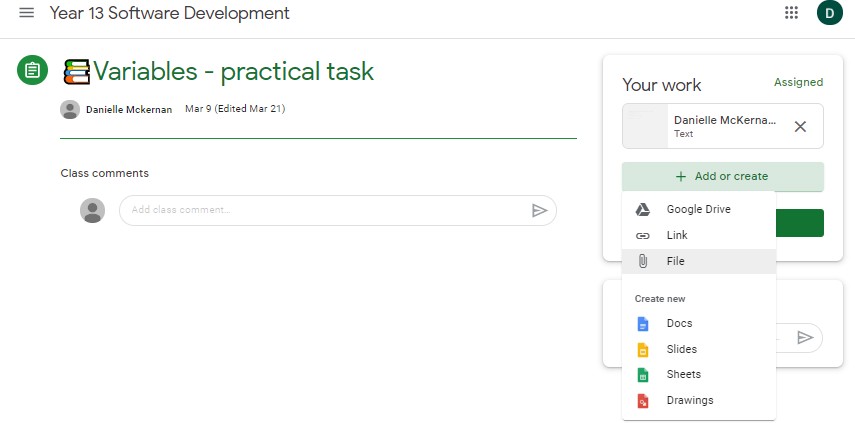 If you need to send photos of your work, you will need to capture these first with your phone and theneither upload to Google Drive ortransfer to your computer.You could email the photos to yourself and then open on your computer. (It is much easier to upload photos using the mobile app. See the mobile instructions if you need to upload photos)6. When you have attached your work, click “turn in”.You can also add a private comment to your teacher.If work is returned to you from your teacher, it will be available here and your teacher may also leave you a comment.Go to Google Click sign in Login with school username and password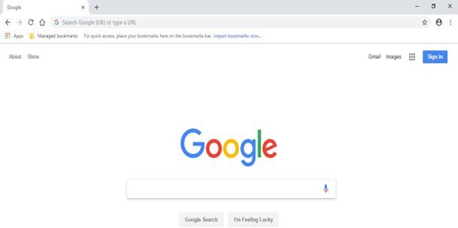 Click on the Matrix boxClick on the Gmail icon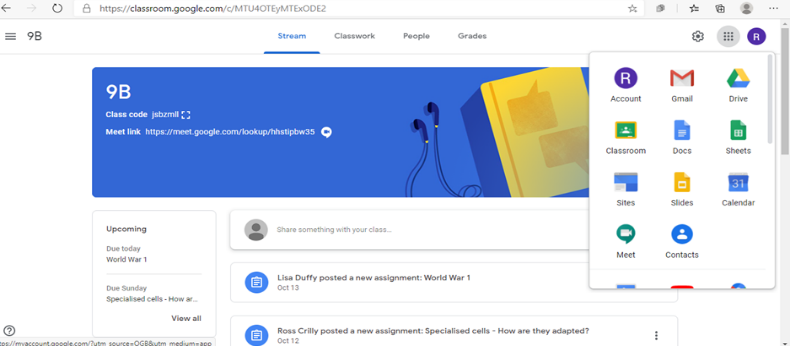 3. You may need to re-enter your ACE emailand passwordAnd then click yes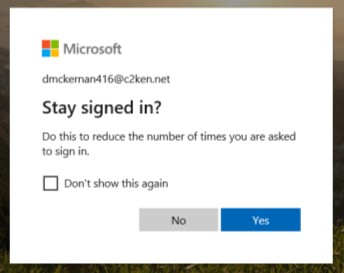 4.You should now see your emails.Here you can email your teachers directly if you have a problem. 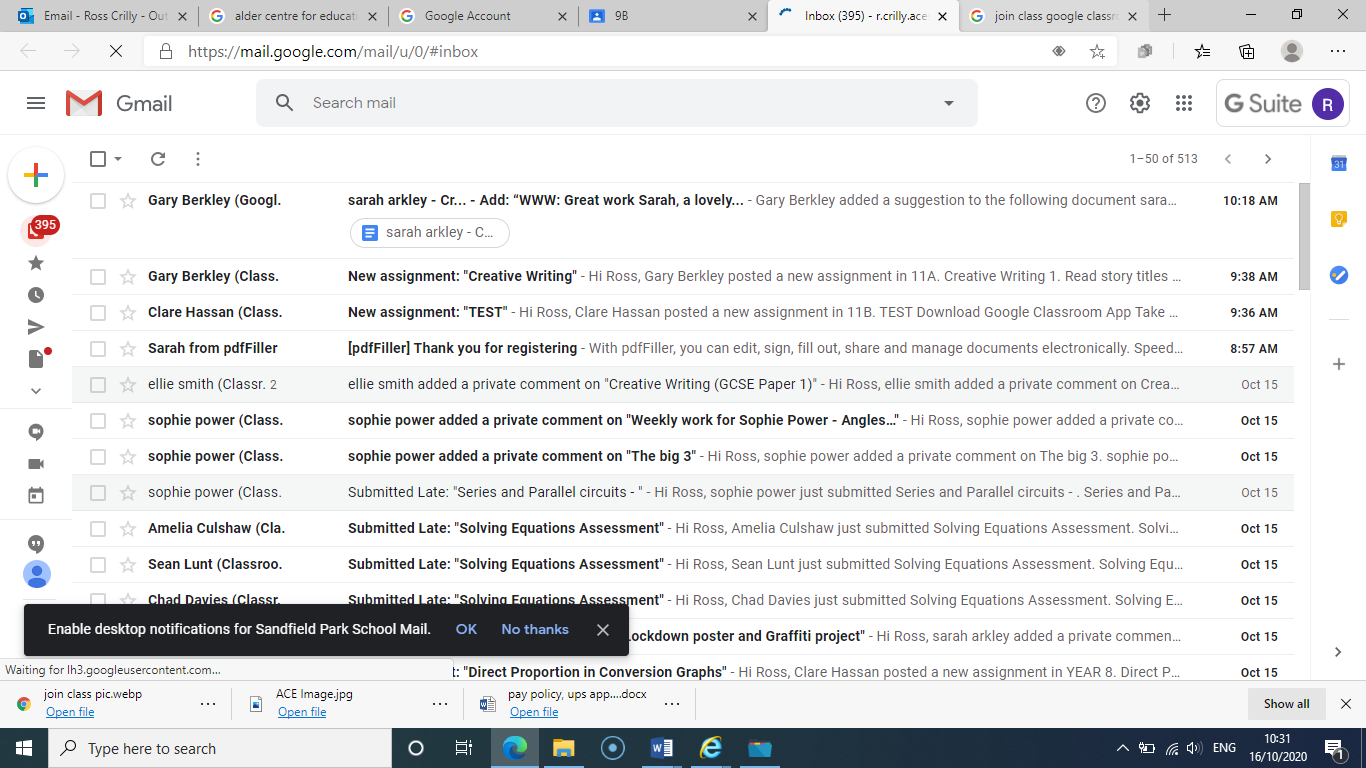 